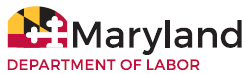 Be sure to sign and date this form.CHANGE OF: OWNERSHIP BUILDING/SITE NAME MAILING ADDRESS Change of Ownership        Change in Building/Site Name    Change in Address* PLEASE ENTER CERTIFICATE MAILING ADDRESS BELOW *The changes made above applies to the following unit registration numbers: (example: MT1234)Please double check to be sure you include ALL UNITS at this particular site. For multiple sites, please use multiple forms. Thank you.Signature of Owner or Lessee: ______________________________________________________Date:      Telephone Number: (410) 767-2990 • Fax Number: (410) 333-7721 E-mail: elevator.safety@maryland.gov    Rev. 11/23OWNEROwner Name (individual, Partnership, Corporation)Owner Name (individual, Partnership, Corporation)Owner PhoneOWNEROWNEROwner Street Address (or name and address of Agent/Management Company)City, State, ZipCity, State, ZipOWNEROwner Email       SITESite Name (individual, Partnership, Corporation)CountySite Location PhoneSITESITESite Street AddressSite City, State, ZipSite City, State, ZipSITESITEType of Facility (i.e., School, Church, Office Building, etc.)Type of Facility (i.e., School, Church, Office Building, etc.)Type of Facility (i.e., School, Church, Office Building, etc.)SITEMAILMail Name (individual, Partnership, Corporation)Mail Name (individual, Partnership, Corporation)CountyMail Location PhoneMail Location PhoneMAILMAILMail Street AddressMail Street AddressMail City, State, ZipMail City, State, ZipMail City, State, ZipMAILMAILMailing Email       Mailing Email       Mailing Email       Mailing Email       Mailing Email       Owner / Lessee Representative NameOwner / Lessee Representative NameTitleTitleTitleRepresentative Phone